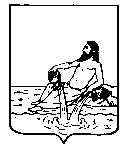 ВЕЛИКОУСТЮГСКАЯ ДУМАВЕЛИКОУСТЮГСКОГО МУНИЦИПАЛЬНОГО РАЙОНАР Е Ш Е Н И Е   от        25.12.2020          №     66                  ___________________________________________________________________________                   ______________________г. Великий УстюгРуководствуясь статьей 26.1 Федерального закона от 06.10.2003 № 131-ФЗ «Об общих принципах организации местного самоуправления в Российской Федерации», статьей 21 Устава Великоустюгского муниципального района, Великоустюгская Дума РЕШИЛА:1. Утвердить прилагаемый порядок реализации инициативных проектов в Великоустюгском муниципальном районе. 2.  Настоящее решение подлежит официальному опубликованию и вступает в силу с 01 января 2021 года.Глава Великоустюгскогомуниципального района                                                              А.В. КузьминПриложениеУТВЕРЖДЁНРешением Великоустюгской Думы от 25.12.2020 № 66П О Р Я Д О Креализации инициативных проектов в Великоустюгском муниципальном районе1. Общие положения1.1. Настоящий порядок разработан в соответствии с пунктом 9 статьи 26.1. Федерального закона от 06.10.2003 № 131-ФЗ «Об общих принципах организации местного самоуправления в Российской Федерации» в целях проведения мероприятий, имеющих приоритетное значение для жителей Великоустюгского муниципального района или его части, путем реализации инициативных проектов. 1.2. Под инициативным проектом понимается проект, внесенный в администрацию муниципального образования, посредством которого обеспечивается реализация мероприятий, имеющих приоритетное значение для жителей Великоустюгского муниципального района или его части по решению вопросов местного значения или иных вопросов, право решения которых предоставлено органам местного самоуправления района.1.3. Целью реализации инициативных проектов является активизация участия жителей района в определении приоритетов расходования средств местного бюджета и поддержка инициатив жителей в решении вопросов местного значения и (или) иных вопросов, право решения которых предоставлено органам местного самоуправления.1.4. Задачами реализации инициативных проектов являются:1) повышение эффективности бюджетных расходов за счет вовлечения жителей в процессы принятия решений на местном уровне и усиление гражданского контроля за деятельностью органов местного самоуправления района в ходе реализации инициативных проектов;2) повышение открытости деятельности органов местного самоуправления района;3) развитие взаимодействия администрации района с жителями и территориальным общественным самоуправлением района. 1.5. Принципами реализации инициативных проектов являются:1) равная доступность для всех граждан в выдвижении инициативных проектов;2) конкурсный отбор инициативных проектов; 3) открытость и гласность процедур при выдвижении и рассмотрении инициативных проектов.1.6. Участниками реализации инициативных проектов являются:1) администрация района;2) население района;3) органы территориального общественного самоуправления;4) индивидуальные предприниматели, юридические и физические лица, предоставившие средства либо обеспечившие предоставление средств для реализации проекта (далее - организации и другие внебюджетные источники). 		2. Порядок внесения инициативного проекта2.1. Инициаторами инициативного проекта (далее – инициаторы проекта) вправе выступать:1) инициативная группа численностью не менее десяти граждан, достигших шестнадцатилетнего возраста и проживающих на территории Великоустюгского муниципального района; 2) органы территориального общественного самоуправления; 3) староста сельского населенного пункта. 2.2. Предлагаемый к реализации инициативный проект должен быть ориентирован на решение конкретной проблемы в рамках вопросов местного значения в пределах территории (части территории) Великоустюгского муниципального района и содержать следующие сведения:1) описание проблемы, решение которой имеет приоритетное значение для жителей района или его части; 2) обоснование предложений по решению указанной проблемы;3) описание ожидаемого результата (ожидаемых результатов) реализации инициативного проекта; 4) предварительный расчет необходимых расходов на реализацию инициативного проекта; 5) планируемые сроки реализации инициативного проекта; 6) сведения о планируемом (возможном) финансовом, имущественном и (или) трудовом участии заинтересованных лиц в реализации данного проекта;7) указание на объем средств местного бюджета в случае необходимости использования этих средств в реализации инициативного проекта, за исключением планируемого объема инициативных платежей;8) гарантийное письмо инициатора проекта, подтверждающее обязательства по финансовому обеспечению инициативного проекта;9) гарантийное письмо индивидуального предпринимателя, юридического или физического лица, выразивших желание принять участие в софинансировании инициативного проекта, подтверждающее обязательства по финансовому обеспечению проекта (при наличии); 10) указание на территорию или его часть, в границах которой будет реализовываться инициативный проект;11) протокол собрания (конференции) граждан по вопросу о поддержке и выдвижении инициативного проекта жителями района;12) фотоматериалы о текущем состоянии объекта, на котором планируется проведение работ в рамках инициативного проекта;13) сопроводительное письмо за подписью представителя инициативной группы с описью представленных документов;14) указание на способ информирования администрацией района инициаторов проекта о рассмотрении инициативного проекта.2.3. При разработке инициативного проекта его инициаторы обращаются в администрацию района для решения вопроса определения территории или ее части, в границах которой предлагается реализовать данный проект. Администрация района в течение 15 дней со дня получения обращения инициаторов проекта принимает решение об определении территории или ее части, в границах которой предлагается реализовать данный проект.2.4. Инициативный проект до его внесения в администрацию района подлежит рассмотрению на собрании или конференции граждан, в том числе на собрании или конференции граждан, осуществляющих территориальное общественное самоуправление, с целью обсуждения инициативного проекта, определения его соответствия интересам жителей муниципального образования или его части и целесообразности его реализации, а также принятия собранием граждан или конференцией граждан решения о поддержке и выдвижении инициативного проекта. На одном собрании (конференции) граждан возможно рассмотрение нескольких инициативных проектов. О проведении собрания (конференции) граждан жители муниципального образования должны быть проинформированы инициаторами проекта не менее чем за 15 дней до их проведения.Допускается выявление мнения граждан по вопросу о поддержке инициативного проекта также путем опроса граждан, сбора их подписей.2.5. Инициативные проекты вносятся в администрацию района ежегодно до 01 августа. К инициативному проекту инициаторы проекта прикладывают к нему протокол собрания (конференции) граждан, который должен содержать следующую информацию:1) дату и время проведения собрания (конференции) граждан;2) количество граждан, присутствовавших на собрании (конференции);3) данные (ФИО, контактный телефон) об инициаторе проведения собрания (конференции) граждан и секретаре собрания (конференции);4) повестку дня о рассмотрении следующих вопросов:а) утверждение инициативного проекта;б) утверждение перечня и объемов работ по инициативному проекту;в) принятие решения о размере софинансирования инициативного проекта жителями муниципального образования;г) уровень софинансирования инициативного проекта юридическими и физическими лицами, индивидуальными предпринимателями, желающими принять участие в реализации инициативного проекта (при наличии);д) уровень софинансирования инициативного проекта за счет бюджета муниципального образования;е) вклад населения, юридических и физических лиц, индивидуальных предпринимателей, желающих принять участие в реализации инициативного проекта, в неденежной форме (трудовое участие, материалы, и другие формы);ж) принятие решения о порядке и сроках сбора средств софинансирования проекта;з) утверждение состава инициативной группы граждан и ее представителя, уполномоченного подписывать документы и представлять интересы в органах местного самоуправления района, других органах и организациях при внесении и реализации инициативного проекта.3. Информирование населения о поступлении инициативного проекта и обобщение предложений и замечаний жителей муниципального образования3.1. Администрация района в течение трех рабочих дней со дня внесения инициативного проекта опубликовывает (обнародует) и размещает на официальном сайте Великоустюгского муниципального района в информационно-телекоммуникационной сети Интернет следующую информацию: 	1) о внесении инициативного проекта, с указанием сведений, перечисленных в пункте 2.2. настоящего порядка;	2) об инициаторах проекта;	3) о возможности направления жителями района в адрес администрации района в письменной или электронной форме замечаний и предложений по инициативному проекту и сроки их предоставления. 3.2. Граждане, проживающие на территории района, достигшие шестнадцатилетнего возраста, и желающие выразить свое мнение, в сроки, установленные в соответствии с подпунктом 3 пункта 3.1. настоящего порядка, направляют в адрес администрации района замечания и предложения по инициативному проекту.3.3. Администрация района, в течение пяти календарных дней со дня, следующего за днем истечения срока, установленного в соответствии с подпунктом 3 пункта 3.1. настоящего порядка, проводит обобщение поступивших замечаний и предложений, по результатам которого составляет заключение. Заключение о результатах обобщения поступивших от жителей замечаний и предложений по инициативному проекту в течение двух рабочих дней со дня его составления размещаются на официальном сайте Великоустюгского муниципального района в информационно-телекоммуникационной сети Интернет.4. Рассмотрение инициативного проекта4.1. Инициативный проект рассматривается администрацией района в течение 30 дней со дня его внесения. По результатам рассмотрения инициативного проекта администрация района принимает одно из следующих решений в форме постановления: 1) поддержать инициативный проект и продолжить работу над ним в пределах бюджетных ассигнований, предусмотренных решением о местном бюджете, на соответствующие цели и (или) в соответствии с порядком составления и рассмотрения проекта местного бюджета (внесения изменений в решение о местном бюджете);2) отказать в поддержке инициативного проекта и вернуть его инициаторам проекта с указанием причин отказа в поддержке инициативного проекта.4.2. Администрация района вправе отказать в поддержке инициативного проекта в случаях:1) несоблюдения установленного порядка внесения инициативного проекта и его рассмотрения;2) несоответствия инициативного проекта требованиям федеральных законов и иных нормативных правовых актов Российской Федерации, законов и иных нормативных правовых актов области, уставу района;3) невозможности реализации инициативного проекта ввиду отсутствия у органов местного самоуправления района необходимых полномочий и прав;4) отсутствия средств местного бюджета в объеме средств, необходимом для реализации инициативного проекта, источником формирования которых не являются инициативные платежи;5) наличия возможности решения описанной в инициативном проекте проблемы более эффективным способом;6) признания инициативного проекта не прошедшим конкурсный отбор.4.3. Администрация вправе, а в случае, предусмотренном подпунктом 5 пункта 4.2. настоящего порядка, обязана предложить инициаторам проекта совместно доработать инициативный проект, а также рекомендовать представить его на рассмотрение в орган местного самоуправления иного муниципального образования или в государственный орган в соответствии с их компетенцией.4.4. В случае, если в администрацию района внесено несколько инициативных проектов, в том числе с постановкой аналогичных по содержанию приоритетных проблем, то администрация района организует проведение конкурсного отбора.4.5. Проведение конкурсного отбора возлагается на конкурсную комиссию.5. Порядок финансирования инициативного проекта5.1. Источником финансового обеспечения реализации инициативных проектов являются предусмотренные решением о местном бюджете бюджетные ассигнования на реализацию инициативных проектов, формируемые в том числе с учетом объемов инициативных платежей и иных межбюджетных трансфертов, предоставленных в целях финансового обеспечения соответствующих расходных обязательств муниципального образования.5.2. Под инициативными платежами понимаются денежные средства граждан, индивидуальных предпринимателей и юридических лиц, образованных в соответствии с законодательством Российской Федерации, уплачиваемые на добровольной основе и зачисляемые в соответствии с Бюджетным кодексом Российской Федерации в бюджет района в целях реализации конкретных инициативных проектов. 5.3. Администрацией района ежегодно устанавливается общая предельная сумма финансирования инициативных проектов, исходя из общей суммы средств, предусмотренных в бюджете муниципального образования.5.4. Уровень софинансирования инициативного проекта за счет средств местного бюджета составляет:1) в случае, если инициатором проекта являются юридические лица, индивидуальные предприниматели - не более 50% от стоимости реализации инициативного проекта;2) в случае, если инициатором проекта являются жители района - не более 95% от стоимости реализации инициативного проекта. 5.5. Документальным подтверждением софинансирования инициативного проекта жителями, индивидуальными предпринимателями, юридическими лицами, являются договоры пожертвования, платежные поручения.5.6. Исполнитель обеспечивает результативность, адресность и целевой характер использования денежных средств, выделенных для реализации инициативного проекта.5.7. Исполнитель предоставляет отчетность об использовании денежных средств, полученных за счет средств жителей, индивидуальных предпринимателей, юридических лиц, которая предоставляется по требованию представителя инициативной группы.5.8. В случае, если инициативный проект не был реализован, инициативные платежи подлежат возврату лицам (в том числе организациям), осуществившим их перечисление в местный бюджет до конца финансового года.5.9. В случае образования по итогам реализации инициативного проекта излишне уплаченных инициативных платежей, не использованных в целях реализации инициативного проекта, указанные платежи подлежат возврату лицам, осуществившим их перечисление в местный бюджет и распределяются между ними пропорционально от суммы вносимого финансирования.5.10. Реализация инициативных проектов может обеспечиваться также в форме добровольного имущественного и (или) трудового участия заинтересованных лиц.5.12. Определение исполнителей (подрядчиков, поставщиков) для реализации инициативного проекта осуществляется в соответствии с требованиями Федерального закона от 05.04.2013 № 44-ФЗ «О контрактной системе в сфере закупок товаров, работ, услуг для обеспечения государственных и муниципальных нужд» после перечисления участниками инициативной группы в местный бюджет в полном объеме средств, необходимых для софинансирования реализации инициативного проекта. 5.13. Исполнителю инициативного проекта, которым является территориальное общественное самоуправление, зарегистрированное в качестве юридического лица, может быть предоставлена субсидия. 6. Общественный контроль за реализацией инициативного проекта6.1. Инициаторы проекта, а также граждане, проживающие на территории района, уполномоченные собранием (конференцией) граждан или инициаторами проекта, вправе осуществлять общественный контроль за реализацией соответствующего инициативного проекта в формах, предусмотренных законодательством Российской Федерации. 6.2. Информация о ходе рассмотрения инициативного проекта администрацией района  и его реализации, в том числе об использовании денежных средств, имущественном и (или) трудовом участии заинтересованных лиц в его реализации, подлежит опубликованию (обнародованию) и размещению на официальном сайте Великоустюгского муниципального района в информационно-телекоммуникационной сети Интернет. 	6.3. Отчет администрации района по итогам реализации инициативного проекта подлежит опубликованию (обнародованию) и размещению на официальном сайте Великоустюгского муниципального района в информационно-телекоммуникационной сети Интернет не позднее чем через 30 дней со дня завершения реализации инициативного проекта. Об утверждении порядка  реализации инициативных проектов в Великоустюгском муниципальном районе